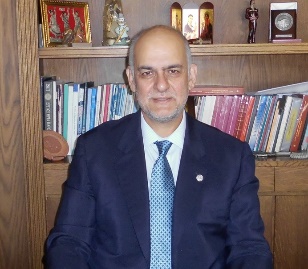 Professor Spyridon Kintzios is the Rector of the Agricultural University of Athens. He holds a Ph.D. in Genetics (TU Munich), with background studies in Plant & Agricultural Science and Chemistry. He also directs the Laboratory of Cell Technology and the Center of Cell Biological Technology Applications (KEKYTE). He has a working experience of over 30 years in Biotechnology, particularly in the fields of Biosensors and Cell Engineering, with actual products of his research being in operation in 11 countries. He is the author/co-author of 130+ peer-reviewed articles in cited international scientific journals, as well as the author or coauthor of more than 90 international book chapters and conference presentations. He is also the author/editor of six international books and holder of three European and three national patents. He has coordinated and participated in more than 40 European, international and national funded research projects. Dr. Kintzios has also participated to the foundation of the Hellenic Biotechnology Cluster (HBio) and the Hellenic Society for Nanotechnological Applications in Medicine and Health Science (HSnanoHS/ELENEPY). He is a member of several public and industry committees in Greece and abroad, including the Hellenic Agricultural Academy (elected full member) and the National Council for Research, Technology and Innovation(ΕΣΕΤΕΚ).Ο Σπύρος Κίντζιος είναι o Πρύτανης του Γεωπονικού Πανεπιστημίου Αθηνών, Καθηγητής του Τμήματος Βιοτεχνολογίας. Έχει αποκτήσει το διδακτορικό του από το Πολυτεχνείο του Μονάχου. Είναι Διευθυντής του Εργαστηρίου Κυτταρικής Τεχνολογίας και του Κέντρου Εφαρμογών Κυτταροβιολογικών Εφαρμογών (ΚΕΚΥΤΕ) του ΓΠΑ. Διαθέτει ερευνητική και διδακτική εμπειρία για περισσότερα από 30 χρόνια στον χώρο της Βιοτεχνολογίας και ειδικότερα στον χώρο της Κυτταρικής Βιολογίας, Κυτταρικής Τεχνολογίας και των Βιοαισθητήρων. Έχει δημοσιεύσει περισσότερες από 130 πρωτότυπες ερευνητικές εργασίες σε διεθνή έγκριτα περιοδικά και έχει επιμεληθεί/συγγράψει έξι διεθνή και τέσσερα ελληνικά βιβλία. Είναι κάτοχος τριών εθνικών και τριών διεθνών διπλωμάτων ευρεσιτεχνίας. Έχει συντονίσει και συμμετάσχει σε περισσότερα από 40 διεθνή και εθνικά χρηματοδοτούμενα προγράμματα. Έχει επιβλέψει περισσότερες από 200 πτυχιακές και μεταπτυχιακές μελέτες και 12 διδακτορικές διατριβές. Είναι Αντιπρόεδρος της Ελληνικής Κοινωνίας Νανοτεχνολογικών Εφαρμογών στην Ιατρική και Επιστήμες Υγείας (ΕΛΕΝΕΠΥ), μέλος του ΔΣ της Ελληνικής Γεωργικής Ακαδημίας (ΕΓΑ),  ιδρυτικό μέλος του Hellenic Biotechnology Cluster (HBio), μέλος του Εθνικού Συμβουλίου Έρευνας, Τεχνολογίας και Καινοτομίας (ΕΣΕΤΕΚ), καθώς και μέλος πολλών δημόσιων και κλαδικών επιτροπών στην Ελλάδα και το εξωτερικό.